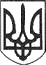 РЕШЕТИЛІВСЬКА МІСЬКА РАДАПОЛТАВСЬКОЇ ОБЛАСТІ(третя позачергова сесія сьомого скликання)РІШЕННЯ27 січня 2021 року                                                                                  № 155-3-VIIІПро внесення змін до рішеньРешетилівської міської (селищної) ради Керуючись Земельним кодексом України, законами України „Про місцеве самоврядування в Україні”, „Про землеустрій”, „Про державний земельний кадастр” та розглянувши заяви громадян, Решетилівська міська радаВИРІШИЛА: 	1. Внести зміни до рішення Покровської сільської ради сьомого скликання від 17.06.2020 року „Про надання дозволу на виготовлення проекту землеустрою щодо відведення земельної ділянки” (46 сесія), виклавши п. 1 в такій редакції:	„Надати дозвіл СТОВ „Говтва” на виготовлення проекту землеустрою щодо відведення земельної ділянки орієнтовною площею 1,52 га для ведення товарного сільськогосподарського виробництва (код КВЦПЗ – 01.01) під господарськими будівлями та спорудами на території Решетилівської міської ради .	2. Внести зміни до рішення Решетилівської міської ради сьомого скликання від 15.05.2020 року № 983-34-VII „Про надання дозволу на виготовлення проекту землеустрою щодо відведення земельної ділянки” (34 сесія), виклавши п. 30 в такій редакції:	„Надати дозвіл П’явці Миколі Олександровичу на виготовлення проекту землеустрою щодо відведення земельної ділянки в оренду орієнтовною площею 1,60 га для ведення товарного сільськогосподарського виробництва (код КВЦПЗ – 01.01) на території Решетилівської міської ради м. Решетилівка, вул. Новосанжарська, 55 а” .Міський голова								О.А. Дядюнова